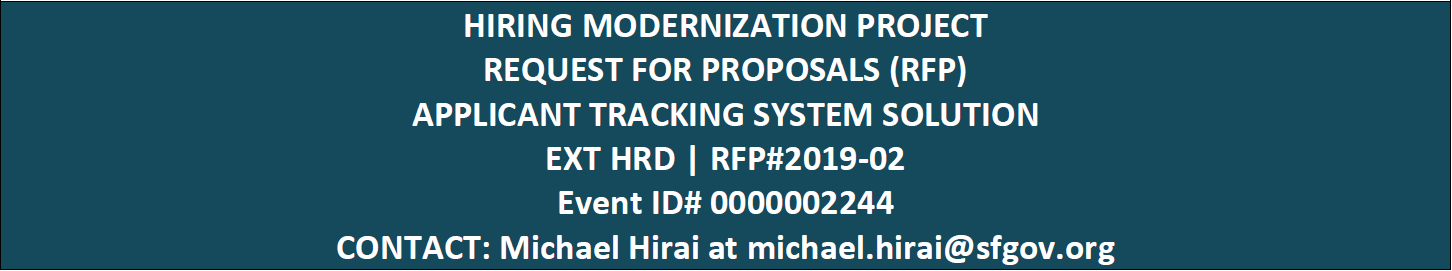 Instructions are provided in blue and may be deleted.  Note that responses of “To be provided upon request” or “To be determined” or the like, or that do not otherwise provide the information requested (e.g., left blank) are not acceptable. 6.4.2.2. Showcasing functionality most valued by UsersDescribe one piece of functionality that is most valued by the Proposer’s current users (candidate, hiring manager, or HR professional) for each of the following modules: RFP Section 2.2.1. Getting the Word Out, RFP Section 2.2.2. Assessing Skills, RFP Section 2.2.5. Determining Fit, RFP Section 2.2.6. Data, RFP Section 2.2.7. Communication, and RFP Section 2.2.8. User Experience. Describe the functionality and the value it adds. Feel free to include screenshots and/or data analyses that might help CCSF get to know your product. Please do not include sales materials.  Answer is limited to twenty pages total (single-sided).

Please proceed to the next page to provide your answer(s). Page numbering begins on the next pageto facilitate evaluation.Describe one piece of functionality that is most valued by the Proposer’s current users (candidate, hiring manager, or HR professional) for the following module: RFP Section 2.2.1. Getting the Word Out.Piece of functionality: [Insert answer here]Describe the functionality:[Insert answer here]What value does it add? [Insert answer here][Insert screenshots and/or data analyses if needed]Describe one piece of functionality that is most valued by the Proposer’s current users (candidate, hiring manager, or HR professional) for the following module: RFP Section 2.2.2. Assessing Skills.Piece of functionality:[Insert answer here]Describe the functionality:[Insert answer here]What value does it add? [Insert answer here][Insert screenshots and/or data analyses if needed]Describe one piece of functionality that is most valued by the Proposer’s current users (candidate, hiring manager, or HR professional) for the following module: RFP Section 2.2.5. Determining Fit.Piece of functionality: [Insert answer here]Describe the functionality:[Insert answer here]What value does it add? [Insert answer here][Insert screenshots and/or data analyses if needed]Describe one piece of functionality that is most valued by the Proposer’s current users (candidate, hiring manager, or HR professional) for the following module: RFP Section 2.2.6. Data.Piece of functionality: [Insert answer here]Describe the functionality:[Insert answer here]What value does it add? [Insert answer here][Insert screenshots and/or data analyses if needed]Describe one piece of functionality that is most valued by the Proposer’s current users (candidate, hiring manager, or HR professional) for the following module: RFP Section 2.2.7. Communication.Piece of functionality: [Insert answer here]Describe the functionality:[Insert answer here]What value does it add? [Insert answer here][Insert screenshots and/or data analyses if needed]Describe one piece of functionality that is most valued by the Proposer’s current users (candidate, hiring manager, or HR professional) for the following module: RFP Section 2.2.8. User Experience.Piece of functionality: [Insert answer here]Describe the functionality:[Insert answer here]What value does it add? [Insert answer here][Insert screenshots and/or data analyses if needed]Note that all documents under this RFP process are subject to public disclosure.  Please exclude confidential or proprietary information, as appropriate.